Brisbane City CouncilReference Specifications for Engineering WorkS120 QualityAmendment Register(This Page Left Intentionally Blank)TABLE OF CONTENTS1.0	GENERAL	11.1	Interpretation	11.2	Standards	11.3	References	12.0	QUALITY SYSTEMS	22.1	Generally	22.2	Sub-Contracted Supplies	23.0	TESTS	34.0	EARTHWORKS	34.1	Process Control Tests	34.2	Conformance Criteria	45.0	Concrete	45.1	Process Control Tests	45.2	Compliance Tests	56.0	UNBOUND PAVEMENTS	56.1	Process Control Tests	56.2	Conformance Criteria	77.0	ASPHALT PAVEMENTS	87.1	Process Control Tests	87.2	Conformance Criteria	118.0	sprayed bituminous surfacing	128.1	Process Control Tests	128.2	Conformance Criteria	13(This Page Left Intentionally Blank)GENERALInterpretationDefinitionsSuperintendent: Refer S110 General Requirements Clause 1.1.Contractor: Refer S110 General Requirements Clause 1.1.Interested parties: Where the Principal is Brisbane City Council – the Contractor and the Superintendent.  Where the Principal is any other person – the Superintendent, the Contractor and Brisbane City Council.StandardsReferencesRefer to the following other Reference Specifications for  Engineering Works:QUALITY SYSTEMSGenerallyThe Superintendent responsible for the management of the quality of work under the contract must maintain a Quality Assurance System with third party accreditation to AS/NZS/ISO 9001..Responsibility for preparation of an inspection and test plan may rest with the Contractor or the Superintendent.  Where the Contractor is responsible for the plan, submit it to the Superintendent for approval.  Where the Superintendent is responsible for the plan, submit it to the Principal for approval.  Refer annexure.Sub-Contracted SuppliesRefer annexure.  Unless otherwise approved, it is required that the Contractor obtain the following materials and services from sucppliers who maintain Quality Assurance Systems certified by qualified third parties as complying with AS/NZS/ISO 9001.Pavement sub base and base course materials.Asphaltic concrete material.Laying of asphaltic concrete.Concrete.Precast concrete products.Drainage pipes.Gully grates.Manhole covers and frames.Gabions and mattresses.Geotextiles.UPVC pipes.Paving units.Traffic signs.Pavement marking.Street lighting and traffic signal installations.Topsoil.TESTSMethodsUse test methods as specified for the particular aspect of the work.Testing facilitiesUse testing facilities certified by NATA for the particular test required.  Notify the testing facility of all interested parties and arrange for it to submit copies of test results directly to any interested party.Process controlThe inspection and test plan must provide for testing at least at the frequencies specified herein.  Perform additional tests of the type and frequency necessary to adequately control the materials and processes used in the construction of the works.  Refer annexure.Record the results of process control tests on control charts or graphs updated after each day's testing.  Record the location of the test on suitable sketches. Provide copies to any interested party on request.Compliance acceptance testsWhere the Contractor is responsible for process control testing, the Superintendent may carry out compliance assessment testing at a level up to 50% of the process control testing specified.  Allow 3 working days for determination of test results.EARTHWORKSProcess Control TestsSubgrade geometryHorizontal geometry: Minimum 1 test per 50 m.  Where directed, reduce section intervals for complex geometry.Vertical geometry: Minimum 1 test per 20 m.  Where directed, reduce section intervals for complex geometry.  Minimum 3 points on each cross-section, including one at the crown and offsets spaced evenly at not more than 3 m from the crown.  Extend profile to include any batters.Material propertiesTest frequency: For each fill type, a minimum of 1 sample for every 1000 m3 (solid) or part thereof.  Fill materials can either be recovered from on-site excavation or imported from external sources.Field density testsFill: Test the areas of fill that are to support non-spanning concrete ground slabs, roads and paved areas.Test frequency: Comply with Table 4.1.Table 4.1 – Field density test frequencyConformance CriteriaSubgrade geometryAcceptance criteria: Do exceed the tolerances specified in S140 Earthworks Clause 5.0.Material propertiesAcceptance criteria: Provide material testing certificates to demonstrate compliance with all the material properties specified in the relevant clauses of S140 Earthworks.CompactionAcceptance criteria: At least 90% of the relative compaction values must achieve the minimum compaction standard specified in S140 Earthworks Clause 6.4.  The remainder 10% (maximum limit) of the relative compaction values may be up to 5% (absolute value) less than the specified compaction standard.ConcreteProcess Control TestsSupply concrete that is subject to production assessment by the supplier in accordance with AS 1379.  For structural concrete (other than standard manholes and the like), register the project with the supplier and nominate the Superintendent as the person to receive the production assessment information.  Refer annexure.Compliance TestsSlump: Test at least one sample from each batch before placing concrete from that batch in the work.  Take the samples at the point of discharge on site.  Refer annexure.UNBOUND PAVEMENTSProcess Control TestsMaterial propertiesQuarry testing: Conduct sufficient testing of quarry stockpile lots to ensure that the supply of pavement materials conforms to the product and source rock properties as specified in S300 Quarry Products.  Perform tests to the frequency prescribed in the publication Code of Practice – Testing Frequencies for the Extractive Industry in Queensland (Cement, Concrete and Aggregates Australia, September 2005).  Where AS 4969.1 test with amended sampling method is specified in Reference Specification S300 Quality Products a test frequency of either one test for each 10,000 tonne lot or every six months should apply whichever comes first.Site testing: In addition to the supplier’s material compliance tests, determine plasticity index and particle size distribution to check that segregation or cross contamination of material has not occurred on site.  The nominated test lot size of up to 500 m3 (solid) refers to material delivered to site stockpile or delivered direct to the pavement or the insitu pavement material as appropriate.  Perform insitu testing in conjunction with field density tests.Cross-referencing: Cross-reference each lot of constructed pavement to the accepted lot in the quarry and/or site stockpiles from which the pavement material was obtained.Time of sampling: Undertake sampling of stockpiled material within 3 days of completing a stockpile.GeometryHorizontal geometry: Conduct horizontal tolerance check at the finished base course surface for sprayed bituminous sealed pavement at a frequency of not less than 1 test every 50 m intervals.  Where directed, reduce section intervals for complex geometry.Vertical geometry: Conduct primary vertical tolerance check on the finished surface of the sub base and base courses at a frequency of not less than 1 test every 20 m intervals.  Where directed, reduce section intervals for complex geometry.  Minimum 3 points on each cross-section, including one at the crown and offsets spaced evenly at not more than 3 m from the crown.CompactionTest lot: Up to 300 m3 (solid volume) for a single compacted layer of work that is essentially homogeneous.  This occurs when material origin, general appearance, moisture condition during compaction, compaction technique, response to compactors, and the state of the underlying materials are substantially alike.  Treat areas that are different as independent test lots.Sampling sites: Select 5 sites for in situ density testing.  The location of each in situ dry density test must be chosen by a method of random stratified sampling.Segregation: There must be no visible signs of segregation on each lot.  Take samples from each lot to check that segregation of the material in the lot has not occurred.  Take additional samples as directed from areas that show visible signs of segregation.  Assessment must be based on the combined original testing and additional testing results.Compaction standard: Represent compaction standard for each lot by the characteristic value of relative dry density.  (The desirable minimum relative dry density for each individual sample is specified in S150 Roadworks Clause 3.4.)  The characteristic value of relative dry compaction in the lot must not be less than 94% of modified maximum dry density.  Determine characteristic value for the lot using the individual test results or measurements from the following equation:Characteristic value =  = mean value =  = standard deviation =  denotes the number of test results or measurements denotes the individual test result or measurement for i = 1, 2, 3, ……., n is an acceptance constant dependent on the number of tests or measurements (k = 0.675 for 5 tests, k = 0.719 for 6 tests, k = 0.755 for 7 tests, k = 0.783 for 8 tests, k = 0.808 for 9 tests, k = 0.828 for 10 tests, k = 0.847 for 11 tests, k = 0.863 for 12 tests)Maximum dry density (MDD): Comply with the procedure set out in Figure 6.1 for frequency of testing.  Conduct field density sampling in the order of running chainages or distances.Figure 6.1 – Frequency of determining maximum dry density (MDD)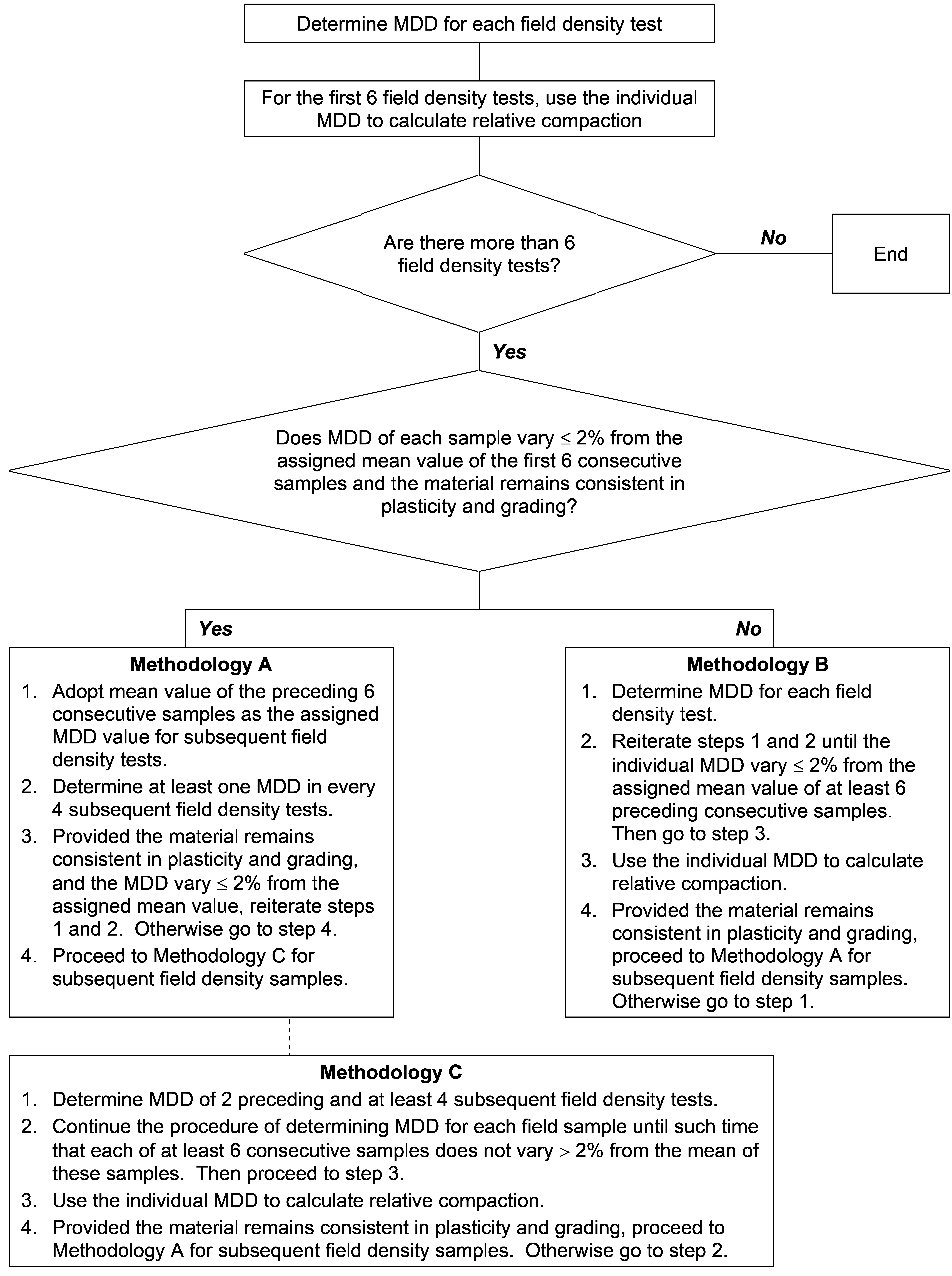 Conformance CriteriaMaterial propertiesDefects classification: Calculate defects in accordance with Table 6.1.Table 6.1 – Defects scheduleAcceptance criteria: Comply with methodology outlined in Figure 6.2.Figure 6.2 – Acceptance criteria flow chart for material properties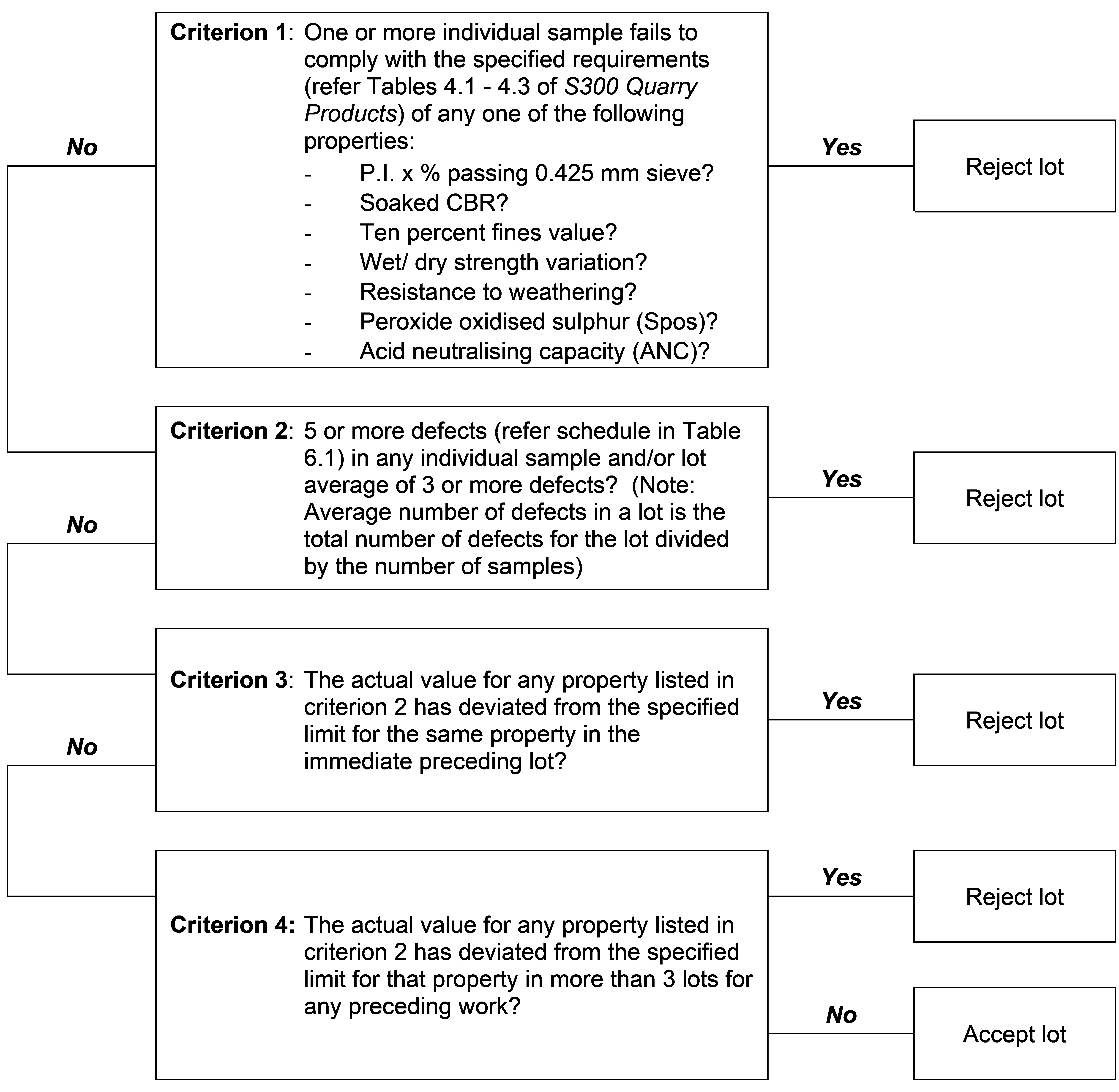 GeometryAcceptance criteria: Do exceed the tolerances specified for base and sub base courses in S150 Roadworks Clause 3.6.CompactionAcceptance criteria: Comply with methodology outlined in Figure 6.3.Figure 6.3 – Acceptance criteria flow chart for compaction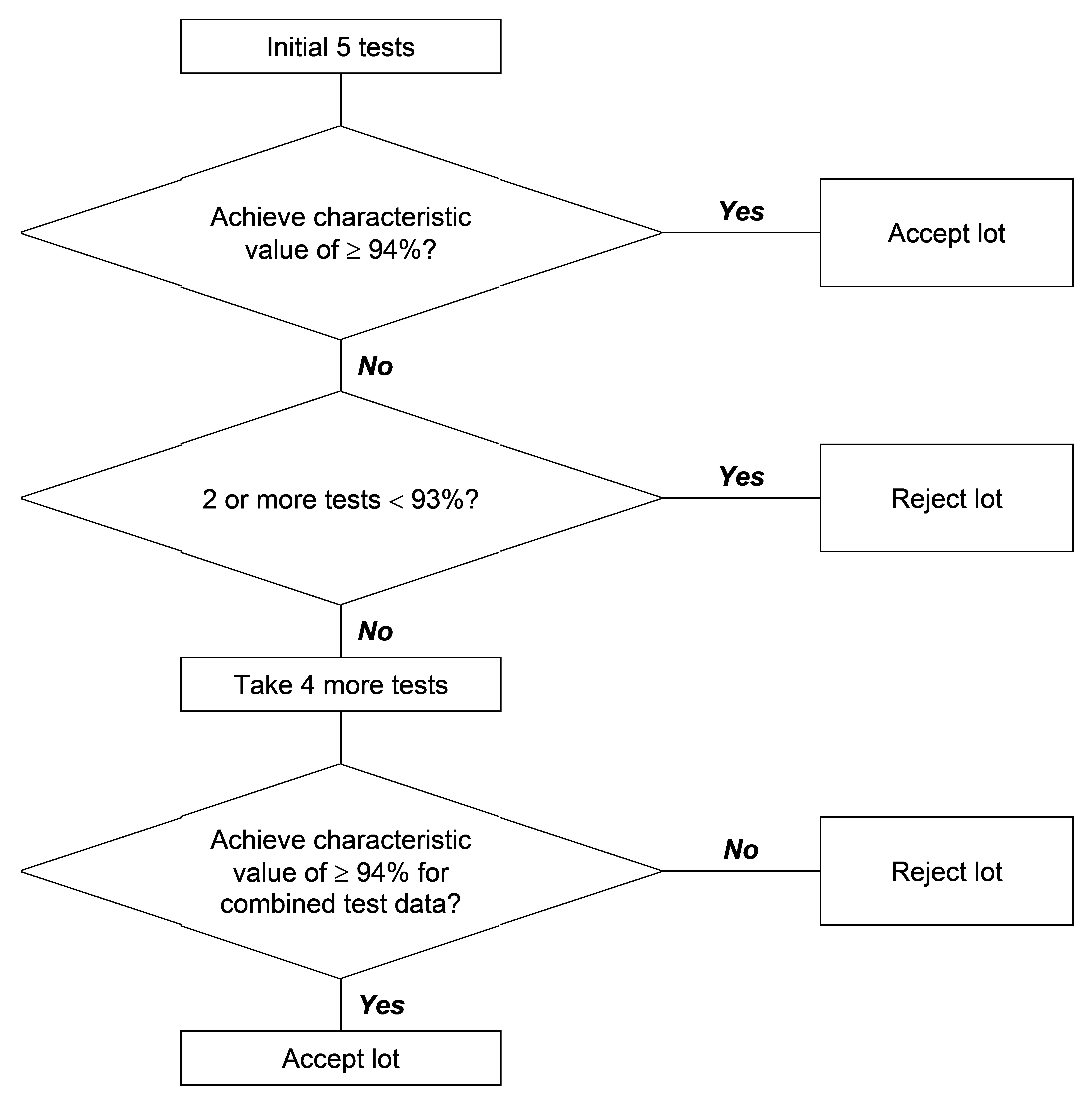 ASPHALT PAVEMENTSProcess Control TestsAsphalt aggregateStockpile lot: Essentially homogenous portion of aggregate of the same specification requirements.Testing frequency for material properties: Conduct sufficient testing of quarry stockpile lots to ensure that the supply of aggregates conforms to the product and source rock properties as specified in S310 Supply of Dense Graded Asphalt Clause 3.1.  Perform tests to the frequency prescribed in the publication Code of Practice – Testing Frequencies for the Extractive Industry in Queensland (Cement, Concrete and Aggregates Australia, September 2005).Asphalt manufactureSampling: Select random samples from fresh production asphalt at the plant.  Take two samples from each production lot in accordance with Australian Standard methods AS 2891.1 and AS 2891.2 or the DTMR Q301.Production lot: A production lot is defined as production asphalt of a single type manufactured and supplied from the same plant to the same approved mix design, and of not greater than one day’s production.Daily production rate < 100 tonnes for a particular mix: For weekly production < 500 tonnes, treat as one production lot.  For weekly production ³ 500 tonnes, treat as one production lot for the first 500 tonnes and another production lot for the part thereof.Daily production rate 100 - 500 tonnes for a particular mix: Treat as one production lot.Daily production rate > 500 tonnes for a particular mix: Treat the first 500 tonnes as a production lot.  If the production in continuous, represent the asphalt produced above 500 tonnes as a subsequent production lot.Mix grading and binder content: Test compliance of each individual sample in the production lot; testing for grading and binder content should be determined using solvent extraction (AS 2891.3.1) or ignition oven (Austroads AGPT/T234).Maximum density: Test compliance of each individual sample in the production lot.  Determine the maximum density in accordance with Australian Standard method AS 2891.7.1 or DTMR Q307A.  The representative maximum density of a production lot is the arithmetic mean of the individual maximum densities of each sample from the lot.  Each individual result must remain within that range of ±0.020 t/m3.Stability, flow and air voids for a particular mix: Where the fortnightly production rate is ³5000 tonnes, sample and test at fortnightly intervals.  Where the fortnightly production rate is <5000 tonnes and/or where the production rate is <10000 tonnes for each calendar month, sample and test at monthly intervals.  Test should be performed according to DTMR Q305.Laying of asphalt – compactionLot size: Up to 500 tonnes of the one type of asphalt placed in a single day under essentially uniform conditions.Time of testing: Carry out density testing as soon as possible after final rolling and, where possible, prior to trafficking.  If tests are to be taken more than two days after the pavement is open to traffic, test outside the trafficked wheel paths.  Density test may be performed using the calibrated nuclear gauge.Sampling sites: perform in situ density testing:Cores extracted from the pavement (DTMR Q306B, Q306C and Q314); orCalibrated nuclear gauge (DTMR Q306E and Q314).Comply with the minimum number of tests in Table 7.1.Table 7.1 – Minimum number of in situ density testsWhere the pavement lot exceeds 1000 m2, subdivide the area into 2 or more lots not exceeding 1000 m2.  Where the pavement lot is a small production lot, the minimum number of tests for relative compaction may be varied, subject to the approval of the Superintendent.The location of each site must be chosen by a method of random stratified sampling.  Do not select sites within 150 mm of a joint or free edge.Relative compaction: Relative compaction is the percentage ratio of the in situ density of the compacted asphalt and the representative maximum density of the asphalt for the particular lot.  If in the opinion of the Superintendent, the representative maximum density is not applicable to the mix in the lot, determine relative compaction using the individual maximum density of the mix at each location obtained by core sampling.Compaction standard: Comply with Table 7.2.Table 7.2 – Asphalt compaction standardRepresent compaction standard for the lot by the minimum and maximum characteristic value of relative compaction.  Determine characteristic value for the lot using the individual test results or measurements from the following equation:Lower characteristic value (LCV) = Upper characteristic value (UCV) =  = mean value =  = standard deviation =  denotes the number of test results or measurements denotes the individual test result or measurement for i = 1, 2, 3, ……., n is an acceptance constant dependent on the number of tests or measurements according to Table 7.3.Table 7.3 – Acceptance constantLaying of asphalt – roughnessRequirement: Measure the surface roughness of the final pavement layer if directed.Laying of asphalt – geometryHorizontal geometry: Minimum 1 test per 50 m.  Where directed, reduce section intervals for complex geometry.Vertical geometry: Minimum 1 test per 20 m.  Where directed, reduce section intervals for complex geometry.  Minimum 3 points on each cross-section, including one at the crown and offsets spaced evenly at not more than 3 m from the crown.Laying of asphalt – thicknessCore samples: Measure thickness of all core samples cut for density determination.Depth gauge: Record thickness at the time of laying and compaction at 20 m minimum intervals for 3 points on each cross-section.  Incorporate the appropriate additional thickness required to achieve the final compacted course thickness.Conformance CriteriaAsphalt aggregateReject non-conforming stockpile lots.Asphalt manufactureDefects classification: Calculate defects in accordance with Table 7.4.Acceptance criteria: The number of defects in a lot must not exceed 4.Laying of asphalt – compactionAcceptance criteria: As specified in Figure 7.2.Where the lot does not satisfy the requirements of Table 7.2, the lot may be accepted if all the individual test results are within the range given in Table 7.2.Laying of asphalt – roughnessAcceptance criteria: Do not exceed the values specified in S320 Laying of Asphalt Clause 3.0.Laying of asphalt – geometryAcceptance criteria: Do exceed the tolerances specified in S320 Laying of Asphalt Clause 3.0.Laying of asphalt – thicknessAcceptance criteria: Assessment for core samples and depth gauge readings must be undertaken independent of each other.  At least 80% of the measured thickness values must not be less than the specified course thickness nor greater than the specified course thickness plus 10 mm.  The remainder 20% (maximum limit) of the measured thickness values may be up to 5 mm less than the specified course thickness.Table 7.4 – Defects scheduleSPRAYED BITUMINOUS SURFACINGProcess Control TestsCover aggregateStockpile lot: Essentially homogenous portion of aggregate of the same specification requirements (such as the same grading, quality category and precoat) stockpiled to a height not exceeding 2 m.  Provide a minimum 2 m clear distance between stockpile lots.On site stockpile location: Within the road reserve on firm, well drained and even ground.  Locate a) at least 1 m from any property boundary; b) at least 3 m from any road, railway, structure or watercourse; and c) clear of any proposed works or accommodation works.Sampling: Select random samples from the stockpile lot for material compliance testing.Testing frequency for material properties: Conduct sufficient testing of quarry stockpile lots to ensure that the supply of cover aggregates conforms to the product and source rock properties as specified in S330 Sprayed Bituminous Surfacing Clause 4.1.  Perform tests to the frequency prescribed in the publication Code of Practice – Testing Frequencies for the Extractive Industry in Queensland (Cement, Concrete and Aggregates Australia, September 2005).Testing frequency for degree of precoat: Where the precoating activity is carried out at the quarry, perform tests to the frequency prescribed in the publication Code of Practice – Testing Frequencies for the Extractive Industry in Queensland (Cement, Concrete and Aggregates Australia, September 2005).  Where the precoating activity is carried out on site, limit the maximum lot size to 100 tonnes.Testing frequency for resistance to stripping of cover aggregates from binders: At least one test for each type of precoating agent corresponding to each type of aggregate of the same specification requirements (such as the same grading, quality category and precoat).BitumenBitumen delivery lot: A homogeneous quantity of bitumen of the same class.Sampling: Select random samples of delivered bitumen for compliance testing.  Take samples from the delivery vehicles or storage containers before the bitumen is transferred to sprayers in accordance with the sampling procedures defined in AS 2008.Sampling frequency: Minimum of 1 sample per lot.  Limit the maximum lot size to 300 tonnes.Testing requirements: Test for viscosity at 60ºC.  In the event of any nonconformance being detected in the sample, perform additional tests in relation to viscosity at 135ºC, penetration at 25ºC, and RTFO viscosity ratio.Cutback bitumenTest lot: A homogeneous quantity of cutback bitumen of the same grade manufactured in a particular batch.Sampling: Select random samples of cutback bitumen for compliance testing.  Take samples from the production plant in accordance with the sampling procedures defined in AS 2157.Sampling frequency: Minimum of 1 sample per lot.Sprayed bituminous surfacingTest lot: A spray run or a series of spray runs applied on any calender day.  Test lots must be uniform in terms of material properties and density.Sampling location: Sample from selected sample sites within designated uniform test lots.Polymer modified bitumenTest lot: A homogeneous quantity of polymer modified bitumen of the same PMB class manufactured in a particular batch.Sampling: Select random samples of delivered bitumen for compliance testing.  Take samples from the delivery vehicles or storage containers before the bitumen is transferred to sprayers in accordance with the sampling procedures defined in AGPT/T101.Sampling frequency: Minimum of 1 sample per lot.  Limit the maximum lot size to 300 tonnes.Testing requirements: Test for viscosity at 165ºC, torsional recovery at 25ºC and softening point in accordance with AGPT/T190.Penetrating emulsion primeTest lot: A homogeneous quantity of penetrating emulsion prime of the same grade manufactured in a particular batch.Sampling: Select random samples of penetrating emulsion prime for compliance testing.  Take samples from the production plant in accordance with the sampling procedures defined in AS/NZS 2341.21 or AGPT/T160.Sampling frequency: Minimum of 1 sample per lot.Testing requirements: Test for viscosity at 25ºC and binder content.Sprayed bituminous surfacingTest lot: A spray run or a series of spray runs applied on any calendar day.  Test lots must be uniform in terms of material properties and application rates.Sampling location: Sample from selected sample sites within designated uniform test lots.Conformance CriteriaCover aggregateReject nonconforming stockpile lots.BitumenMajor non-conformance: Departure from the specified properties for foaming, flashpoint or solubility.Minor non-conformance: Departure from the specified viscosity properties.Rejection criteria: Reject bitumen where a major nonconformance has been detected or where any minor nonconformance properties of a bitumen delivery lot lies outside the limits defined in Table 8.1.Table 8.1 – Minor non-conformance scheduleCutback bitumenMajor non-conformance: Departure from specified properties for foaming or flashpoint.Minor non-conformance: Departure from the specified viscosity properties.Rejection criteria: Reject cutback bitumen where a major non-conformance has been detected.  For a minor non-conformance, blend additional bitumen or cutter oil to achieve conforming product.Polymer modified bitumenMajor non-conformance: Departure from specified properties for viscosity at 165ºC, torsional recovery at 25ºC and softening point.Rejection criteria: Reject polymer modified bitumen where a major non-conformance has been detected.Penetrating emulsion primeMajor non-conformance: Departure from specified properties for viscosity at 25ºC and binder content.Rejection criteria: Reject penetrating emulsion prime where a major non-conformance has been detected.Sprayed bituminous surfacingActual spray rate of binder and primer binder deviates more than 10% from the designed spray rate: Reject test lot.Actual spread rate of cover aggregate <95% or >110% of the designed spread rate: Reject test lot.Visual evidence of pavement stripping (loss of cover aggregate from a sprayed seal): Reject test lot.Visual evidence of fattiness (a surface containing an excess of bituminous binder that becomes soft in hot weather) of the finished seal under traffic: Reject test lot.Ed/Rev NumberSection NumberDescriptionDate1.0Original issueOct 20012.0Specification reviewedApr 20143.01.2 and 1.3Referenced documents list updatedMay 20163.07Asphalt mix compaction requirements rationalisedMay 20163.08Polymer modified bitumen and penetrating emulsion prime added.May 20164.0GeneralDocument name changed from ‘Reference Specifications for Civil Engineering Work’ to ‘Reference Specifications for Engineering Work’Mar 2021Australian StandardAS 1379Specification and supply of concreteAustralian StandardAS 2008Bitumen for pavementsAustralian/New Zealand StandardAS/NZS 2341.21Methods of testing bitumen and related roadmaking products – Sample preparationAustralian StandardAS 2891.1.1Methods of sampling and testing asphalt – Sampling – Loose asphaltAustralian StandardAS 2891.1.2Methods of sampling and testing asphalt - Sampling – Coring methodAustralian StandardAS 2891.1.3Methods of sampling and testing asphalt – Sampling – Asphalt from slabsAustralian StandardAS 2891.2.2Methods of sampling and testing asphalt – Sample preparation – Compaction of asphalt test specimens using a gyratory compactorAustralian StandardAS 2891.3.1Methods of sampling and testing asphalt - Binder content and aggregate grading – Reflux methodAustralian StandardAS 2891.7.1Methods of sampling and testing asphalt – Determination of maximum density of asphalt – Water displacement methodAustralian/New Zealand Standard, International Standards OrganizationAS/NZS ISO 9001Quality management systems – RequirementsAustroadsTest MethodAGPT/T101Method of sampling polymer modified binders, polymers and crumb rubberAustroadsTest MethodAGPT/T160Protocol for handling bitumens, bituminous emulsions and cutback bitumens in preparation for laboratory testingAustroadsTest MethodAGPT/T190Specification framework for polymer modified bindersAustroadsTest MethodAGPT/T234Asphalt binder content (Ignition oven method)Cement, Concrete and Aggregates AustraliaCode of PracticeTesting Frequencies for the Extractive Industry in QueenslandQueensland Department of Transport and Main RoadsTest MethodQ301Sampling of asphalt mixQueensland Department of Transport and Main RoadsTest MethodQ305Stability, flow and stiffness of asphalt – MarshallQueensland Department of Transport and Main RoadsTest MethodQ306BCompacted density of dense graded asphalt – presaturationQueensland Department of Transport and Main RoadsTest MethodQ306CCompacted density of asphalt – silicone sealedQueensland Department of Transport and Main RoadsTest MethodQ306ECompacted density of asphalt – nuclear gaugeQueensland Department of Transport and Main RoadsTest MethodQ307AMaximum density of asphalt – water displacementQueensland Department of Transport and Main RoadsTest MethodQ314Relative compaction of asphaltS110General RequirementsS120QualityS140EarthworksS150RoadworksS300Quarry ProductsS310Supply of Dense Graded AsphaltS320Laying of AsphaltS330Sprayed Bituminous SurfacingType of earthworksFrequency of testsLarge-scale operations(Greater than 1500 m2 covered by each layer of fill.  Typically subdivisions, large industrial lots, and road embankments.)Not less than -1 test per layer or 200 mm thickness per material type per 2500 m2; or1 test per 500 m3; distributed reasonably evenly throughout full depth and area; or3 tests per visit;whichever requires the most testsSmall scale operations(500 m2 to 1500 m2 covered by each layer of fill.  Typically individual residential lots.)Not less than -1 test per layer or 200 mm thickness per 1000 m2; or1 test per 200 m3; distributed reasonably evenly throughout full depth and area; or1 test per lot per layer;whichever requires the most testsConcentrated operations (Less than 500 m2.  Typically backfilling of small farm dams, gullies and similar.)Not less than -1 test per layer or 200 mm thickness per 500 m2; or1 test per 100 m3; distributed reasonably evenly throughout full depth and area; or3 tests per visit;whichever requires the most testsConfined operations(Typically backfilling behind structures using hand-operated or small equipment.)1 test per 2 layers per 50 m2Pavement subgrade to a depth of 0.3 mFor roads, not less than 1 test per 50 m per 2 lanes or 3 tests per visit, whichever requires the most testsFor car parks, not less than 1 test per 1000 m2 or 3 tests per visit, whichever requires the most testsTrenches1 test per 2 layers per 40 linear metres or part thereofMaterial propertyMaterial propertyMagnitude of incremental departure outside the specified limits or values which accumulates one defectGrading – % passing A.S. sieve 2.36 mm and greaterGrading – % passing A.S. sieve 2.36 mm and greaterFor each sieve size, each 2% absolute (or part thereof)Grading – % passing A.S. sieve 0.425 mmGrading – % passing A.S. sieve 0.425 mmEach 1% absolute (or part thereof)Grading – % passing A.S. sieve 0.075 mmGrading – % passing A.S. sieve 0.075 mmEach 1% absolute (or part thereof)Liquid limitLiquid limitEach 2% absolute (or part thereof) increasePlasticity indexPlasticity indexEach 0.4% absolute (or part thereof) increaseLinear shrinkageLinear shrinkageEach 0.2% absolute (or part thereof) increase% passing 0.075 mm sieveUp to 0.05 increase or decreaseEach 0.02 (or part thereof) increase or decrease beyond that in (a) above% passing 0.425 mm sieveUp to 0.05 increase or decreaseEach 0.02 (or part thereof) increase or decrease beyond that in (a) aboveLot sizeMinimum number of testsMinimum number of testsLot sizeCores from the pavementCalibrated nuclear gauge≤50 m21 per layer2 per layer51 m2 to 500 m23 per layer6 per layer>500 m2 to 1000 m24 per layer8 per layerAsphalt classificationCharacteristic valueCharacteristic valueAsphalt classificationLCVUCVType 193%98%Type 2 – without multigrade bitumen93%98%Type 2 – with multigrade bitumen93%97%Type 393%97%Type 493%97%Sample size (n)Acceptance constant (k)20.40330.53540.61750.67560.71970.75580.78390.808100.828110.847120.863Material propertyVariationNo. of defectsGrading – % passing A.S. sieve 9.5 mm and greaterTolerances exceeded on 1 or more sieves1Grading – % passing A.S. sieves 4.75 mm and 2.36 mmTolerances exceeded on 1 or 2 sieves1Grading – % passing A.S. sieves 0.600 mm and 0.300 mm and 0.150 mmTolerances exceeded on 1 or 2 sieves1Grading – % passing A.S. sieves 0.600 mm and 0.300 mm and 0.150 mmTolerances exceeded on all 3 sieves2Grading – % passing A.S. sieves 0.075 mmUp to 0.5% outside the specified limits0Grading – % passing A.S. sieves 0.075 mmEach additional 0.5% (or part thereof) beyond 0.5% outside the specified limits1Binder content (%)Each 0.1% (or part thereof) outside the specified limits1Material propertyMaximum permissible deviation from the specified rangeMaximum permissible deviation from the specified rangeMaximum permissible deviation from the specified rangeMaterial propertyClass 170Class 320Class 600Viscosity at 60ºC3 Pa.s4 Pa.s5 Pa.sViscosity at 135ºC0.012 Pa.s0.018 Pa.s0.020 Pa.sPenetration at 25ºC1 pu1 pu1 puRTFO viscosity ratio5%5%5%